QUESTIONS AND ANSWERS No. 1
Technical Assistance for Project Preparation of Investment Projects Publication ref.:EuropeAid/135637/IH/SER/RSTender no:13SER01/14/11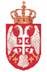 Republic of SerbiaMINISTRY OF FINANCEDepartment for Contracting and Financing of EU Funded Programmes (CFCU)Date: 08/04/20153-5 Sremska St, B e l g r a d e NoQuestionAnswer1.Under,”21, Selection criteria: 3. Technical capacity of candidate’, criteria a) and b), refer to ‘major infrastructure projects’.”To our understanding, under IPA II, there is no definition of ‘major infrastructure projects’.We kindly ask the Contracting Authority to provide a definition of ‘major infrastructure projects’ and the legal basis from IPA II regulations.In the context of this Contract Notice, major infrastructure project is to be considered as a major project comprising of a series of works, activities or services which is intended, in itself, to accomplish a definite and indivisible task of a precise economic or technical nature, which has clearly identified goals and whose total cost exceeds EUR 10 million.Above quoted definition is based on The Commission Implementing Regulation (EU) No 447/2014 of 2 May 2014 (IPA II), Article 2, point (g),  as well as Article 62, point 2 of the Framework Agreement (IPA II) concluded between the Republic of Serbia and the Commission. 2Interesuje me, ukoliko mi možete reći, kako funkcioniše priprema ponude.Konkretno me interesuje tender Technical assistance for project preparation of investment projects.U dokumentu Service contract notice navodi se sledeće:"Application format and details to be provided:Applications must be submitted using the standard application form, the format and instructions of which must be strictly observed. The application form is available from the following Internet address: http://ec.europa.eu/europeaid/prag/annexes.do?group=B “.Da li to znači da se zarad pripreme ponude mora proučiti Prag, i da li to važi za svaki IPA tender? Please note that in line with the Section 27 of the Contract Notice “All written communications for this tender procedure and contract must be in English”.3Following your publication notice we would like you to clarify if for the Selection Criteria, Technical capacity of the candidate must provide:Q1: Contracts which includes preparation of major infrastructure projects with a value of at least 2.750.000 Euro for each contract?Q2: Contracts which includes capacity building of public institutions in the preparation of major project infrastructure with a value of at least 1.000.000 Euro for each contract?In terms of value, emphasis is on proportion of the referenced contract carried out by the respective entity, which must be at least EUR 2.750.000 in case of technical criterion 3 (a) and at least EUR 1.000.000 in case of technical criterion 3 (b). As an example,  in case of criterion 3 (a) and under assumption of the reference being compliant with all other requirements under respective criterion, if the proportion carried out by the entity is below EUR 2.750.000, reference would not be acceptable even if referenced contract exceeds EUR 2.750.000.  Selection criteria will be applied as published.  4.Point 21.3 b) of the Service Contract Notice states: “The candidate has provided services under at least one contract (with the proportion of the contract carried out by the legal entity being at least EUR 1.000.000, 00) which includes capacity building of public institutions in the preparation of major infrastructure projects…“a) Could you, please, clarify which institutions are being categorized as public institutions? For example, are public enterprises, utility companies owned by municipalities/state, being considered as public institutions?b) Could you, please, clarify if project satisfying given budget and timeframe will be considered as eligible if, through such project, the overall capacities of a public institution in charge of major infrastructure projects were built?a) In the context of this Contract Notice, public institution means public entities or bodies at national, regional or local level. b) Please note that in line with the sub-section 3.3.1.2 of the PRAG, the contracting authority cannot give an opinion on the assessment of any aspect of application, bearing in mind that the section 3.3.2 of the PRAG assigns responsibility exclusively to the Evaluation Committee. 5.Point 21.3 a) of the Service Contract Notice states: „The candidate has provided services under at least one contract (with the proportion of the contract carried out by the legal entity being at least EUR 2.750.000,00) which includes preparation of major infrastructure projects in the energy and/or environment sectors…“Could you, please clarify if the infrastructure projects in other fields, for example transport, that had activities related to environment protection will be considered as eligible, under the assumption that the projects are satisfying given budget and timeframe?Item 21, point 3 (a) explicitly refers only to major infrastructure project in the energy and/or environment sector. Please note that in line with the sub-section 3.3.1.2   of the PRAG, the contracting authority cannot give an opinion on the assessment of any aspect of application, bearing in mind that the section 3.3.2 of PRAG assigns responsibility exclusively to the Evaluation Committee.